【摘要】【中國大陸經濟】由於疫情受到控制，產業復工及出口擴增，第3季GDP成長4.9%，較第2季增加1.7個百分點，累計前3季成長0.7%，IMF 10月報告更指出，中國大陸將是2020年主要經濟體中，唯一出現正成長的國家，顯示中國大陸經濟正逐漸走出武漢肺炎疫情陰霾。消費由衰退轉為成長：隨著疫情趨緩，以及各項促消費政策的推動，帶動民眾外出活動增加，市場銷售逐漸回溫。2020年第3季社會消費品零售總額，由第2季衰退3.9%轉為成長0.9%，惟前3季社會消費品零售總額仍衰退7.2%。投資轉為正成長：中國大陸前3季固定資產投資累計年增率為0.8%，於年內首度由負轉正，其中，基礎建設投資及房地產投資是帶動投資成長的關鍵，前3季分別成長0.2%及5.6%，至於製造業投資則衰退6.5%，表現相對不振。進出口雙雙成長：在海外需求逐步恢復、內需市場進一步回溫帶動下，中國大陸2020年第3季進出口皆超乎預期，致外貿總額由第2季的衰退4.3%，轉為成長6.3%。其中，出口成長8.8%，較第2季0.1%增加8.7個百分點，進口則由第2季的衰退9.7%轉為成長3.2%，累計前3季對外貿易總額仍衰退1.8%。工業持續成長：受惠復工復產加速，帶動中國大陸第3季工業產能利用率回升至76.7%，已達疫情前水準，第3季工業附加價值成長率達5.8%，較第2季增加1.4個百分點，累計前3季成長1.2%。消費者物價漲幅減緩：受豬肉價格漲幅縮減影響，第3季消費者物價指數(CPI)上漲2.3%，較第2季增幅減少0.4個百分點，漲幅減緩，累計前3季CPI漲幅為3.3%。另，第3季工業生產者出廠價格(PPI)下跌2.2%，跌幅較第2季減少1個百分點，累計前3季PPI下跌2.0%。社會融資規模略微降溫：受到近期中國大陸經濟復甦穩健，中國大陸寬鬆政策似有煞車跡象。人民銀行7月表示，利率政策及貸款市場報價利率將保持穩定。在人民銀行穩健政策下，2020年9月底社會融資規模較6月底增加8.3兆元人民幣，增幅3.1%，較第2季減少0.5個百分點。股價持續攀升：中國大陸經濟活動逐漸恢復正常，加以近期大型IPO吸引資金湧入中國大陸股市，2020年第3季中國大陸股市續呈上漲走勢，9月底深證指數及上證指數分別較6月底上漲8.8%和7.8%。人民幣升值：受全球武漢肺炎疫情爆發，美國採取寬鬆貨幣政策導致美元貶值，加上中國大陸因疫情受到控制，經濟活動逐漸恢復正常，帶動第3季GDP續呈正成長，人民幣兌美元匯價由2020年6月底7.074，升值至9月底6.811，升值幅度達3.6%，為近12年以來最大季增幅。中國大陸重要經濟指標單位：%註：*為累計年增率，**為較上季或上期增減率，其餘變動率為較上年或上年同期增減率。資料來源：CEIC資料庫。【兩岸經貿】2020年第3季，臺商赴陸投資金額持續成長，陸資來臺投資因單一個案規模較大致出現成長。在雙邊貿易方面，受美國華為禁令、遠距辦公、5G及新基建等商機帶動下，我對中國大陸出進口持續上升。對陸投資增加：2020年第3季核准對中國大陸投(增)資金額為10.4億美元，較去年同季增加40.7%，另投資件數107件，減少34.4%，赴陸投資主要集中在批發零售業（占比35.3%）、運輸及倉儲業（占比14.3%）、電子零組件製造業(占比10.7%)、電力設備製造業(占比6.5%)及專業、科學及技術服務業（占比3.7%）等。陸資來臺投資增加：2020年第3季核准陸資來臺投資7,234.2萬美元，較去年同季增加81.6％，投資件數22件，減少51.1%。另外，自開放陸資來臺迄今，投資金額比重前3名分別為批發及零售業(比重28.7%)、電子零組件製造業(13.9%)及銀行業(8.4%)。對陸出進口增加：2020年第3季我對中國大陸出口金額為272.9億美元，較去年同季增加14.4%；進口方面，第3季我自中國大陸進口159.6億美元，年增6.9%。另2020年第3季我對中國大陸及香港出口金額412.4億美元（占我出口總額45.8%），較上年同期成長19.4%；進口金額為162.6億美元（占我進口總額22.9%），增加7.2%。陸客來臺遽減：受到疫情影響，我自2月10日起縮減9成的中國大陸航線，及實施小三通客運禁航的邊境管制措施，致2020年第3季陸客來臺人次僅6,891人，衰退幅度達99.0%，但較第2季增加約6,000人，主因是9月開學陸生返校來臺。中國大陸經濟情勢雖然中國大陸經濟成長在今年第1季出現衰退6.8%，但隨著疫情受到控制，產業復工及出口擴增，第2季及第3季分別成長3.2%及4.9%，累計前3季GDP成長0.7%。另IMF 10月報告更指出，中國大陸將是2020年主要經濟體中，唯一出現正成長的國家，顯示中國大陸經濟正逐漸走出武漢肺炎疫情陰霾。一、總體經濟情勢經濟成長根據中國國家統計局公布資料顯示，中國大陸第3季GDP成長4.9%，較第2季增加1.7個百分點，景氣持續復甦，主要經濟情勢分析如下：1.消費由衰退轉為成長—消費出現成長：隨著疫情趨緩，以及各項促消費政策的推動下，民眾外出活動增加，市場銷售回溫。今年第3季社會消費品零售總額，由第2季衰退轉為成長0.9%，惟前3季社會消費品零售總額仍衰退7.2%。 —商品零售轉為成長，餐飲收入衰退減緩：中國國家統計局指出，隨著疫情防控取得重大成果，加上各項促消費政策發酵，民眾消費信心提升，第3季商品零售由第2季衰退轉為成長1.9%，另受惠於民眾出遊及在外用餐增加，第3季餐飲收入雖衰退6.9%，惟衰退幅度較第2季大幅縮減14.4個百分點。資料來源：中國大陸國家統計局。圖1-1  2020年各季商品零售和餐飲收入年增率2.投資動能改善今年前3季固定資產投資累計年增率為0.8%，其中，基礎建設投資及房地產投資是驅動投資成長的主力，至於製造業投資則受疫情影響，表現相對不振。—製造業投資方面(占比39.6%)：隨著疫情全球流行，國內外需求消失，海外供應鏈恐有中斷，以及美中緊張關係，迫使許多外企轉移生產基地等因素影響，中國大陸前3季製造業投資續呈衰退6.5%，惟降幅較上半年減少5.2個百分點，衰退幅度有所改善。—基礎設施投資方面(占比27.4%)：為扭轉年初多數省市封城抗疫，致基礎設施投資衰退之影響，除輔以財政與貨幣政策支持外，中國大陸以發展「新基建」方針，帶動整體投資動能，據國務院國資委於10月20日新聞發布會表示，前3季中央企業已完成新基建投資超過2,500億元人民幣，主要分佈在5G、智慧能源、工業互聯網等領域，另3家電信企業亦提前完成全年5G基站建設。在政策積極推動下，今年前3季基礎設施投資由上半年的衰退2.7%，轉為成長0.2%。—房地產開發投資方面(占比24.0%)：在疫情爆發，人民銀行採行寬鬆措施，造成資金相當寬裕，並帶動中國大陸房地產市場轉趨熱絡，今年前3季全國房地產開發投資成長5.6%，增速較上半年提高3.7個百分點。惟在「三道紅線」壓力下，房市是否持續走強，仍應觀察。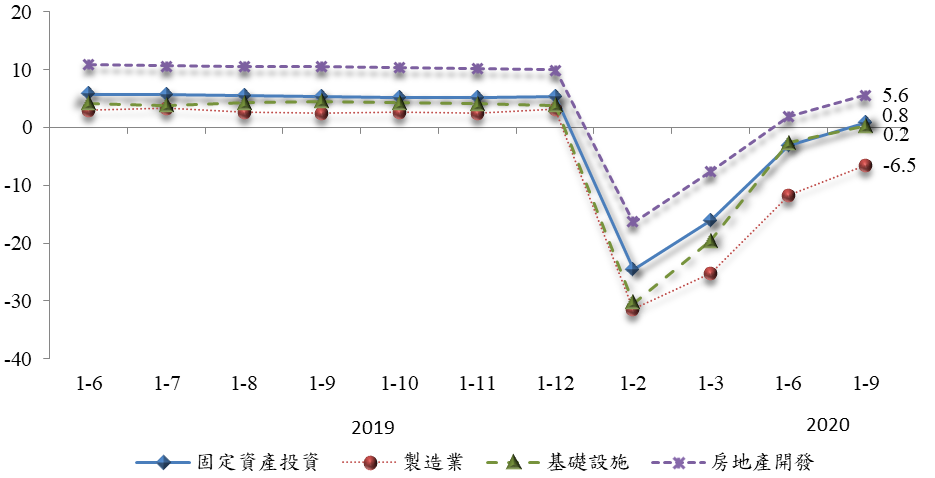 資料來源：中國大陸國家統計局。圖1-2  中國大陸固定資產投資(累計年增率)3.對外貿易恢復成長在海外需求逐步恢復、內需進一步好轉，以及防疫物資及電子產品等「宅經濟」商品出口帶動下，中國大陸2020年第3季外貿總額由第2季的衰退4.3%，轉為成長6.3%，累計前3季對外貿易總額仍衰退1.8%。—出口成長幅度擴大：受惠於各國陸續解封，以及防疫物資、手機、筆電等出口熱絡，加上對東協外貿往來提升，第3季出口成長8.8%，較第2季0.1%增加8.7個百分點，出口情勢明顯改善，惟累計前3季出口金額仍小幅衰退0.8%。—進口轉為成長：在疫情逐步受到控制，以及國內經濟持續穩定，帶動進口回溫。此外，為落實美中第一階段協議，中國大陸擴大對美國大豆及肉類等進口，帶動第3季進口金額由第2季的衰退9.7%，轉為成長3.2%，惟前3季仍衰退3.1%。表1-1  中國大陸對外貿易單位：億美元；%註：年增率係指較上年或上年同期增減比率。資料來源：中國大陸海關總署、CEIC資料庫4.工業持續成長—工業附加價值成長加速：受惠復工復產加速，帶動第3季工業產能利用率上升至76.7%，較第2季增加2.3個百分點，已恢復至疫情前水準(約76%)；第3季全國規模以上工業附加價值成長率達5.8%，其中9月更上升至6.9%，創今年以來新高，累計前3季轉為成長1.2%。資料來源：中國國家統計局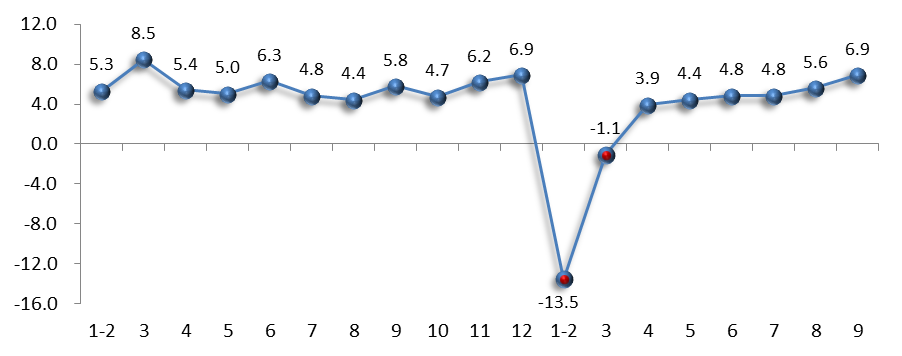 圖1-3  中國大陸工業生產成長率—製造業PMI逐漸回升：隨著疫情受控，經濟穩定復甦，以及企業生產逐漸恢復正常，中國大陸2020年9月官方製造業採購經理人指數（PMI）達51.5，已連續7個月處於榮枯線以上。至於財新中國製造業採購經理人指數（PMI）方面，9月為53.0，持續處於擴張區間。資料來源：中國大陸國家統計局、財新中國製造業PMI報告。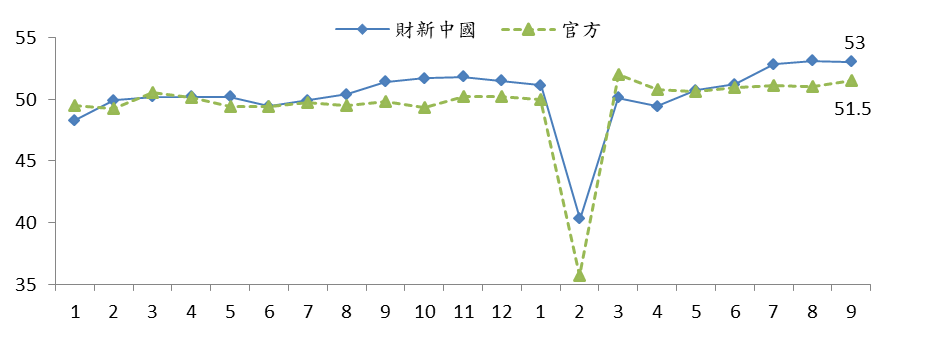 圖1-4　中國大陸製造業PMI物價漲幅減緩—消費者物價漲幅趨緩：隨著豬肉生產恢復，中國大陸近來豬肉價格漲幅持續下滑，致9月CPI僅上漲1.7%，創下2019年2月以來最小增幅，致第3季CPI上漲2.3%，漲幅較第2季減少0.4個百分點，累計前3季CPI漲幅為3.3%。另，整體CPI漲幅主要來自食品推動，其中，豬肉漲幅雖有減少，但蔬菜價格受水患影響，價格仍持續上漲。—工業生產者出廠價格指數（PPI）降幅縮減：在國內工業生產和需求穩定帶動下，工業品價格持續回溫，加上基建和房地產投資擴增，亦支撐國內工業品價格，雖然第3季PPI仍下跌2.2%，惟跌幅較第2季減少1個百分點，累計前3季PPI下跌2.0%。失業水準仍高2020年9月中國大陸調查失業率為5.4%，較7月與8月的5.7%及5.6%，失業情形減緩，但仍處於相對高水準。由於美中貿易戰造成外企紛紛撤離，或將生產線逐漸轉至其他地區；加以第二波疫情蠢蠢欲動，影響全球經濟，衝擊市場需求，將造成外貿企業海外訂單減少，對失業造成壓力。二、金融情勢社會融資略微降溫近期中國大陸經濟復甦穩健，中國大陸寬鬆政策似有煞車跡象。人民銀行7月表示，政策利率及貸款市場報價利率(LPR)將保持穩定，致9月底社會融資規模較6月底增加8.3兆元人民幣(以下同)，增幅3.1%。說明如下：—銀行貸款金額持續成長：官方為降低疫情衝擊及協助企業取得資金，針對中小微企業提出金融支持政策，帶動銀行貸款持續增加，9月底整體銀行貸款（包括人民幣及外幣貸款）較6月底增加4.3兆元，增幅2.5%。—表外融資略微萎縮：雖然人民銀行於7月31日宣布將「關於規範金融機構資產管理業務的指導意見(簡稱資管新規)」過渡期延長至2021年底上路，惟受金融機構持續減少影子銀行相關資產影響，9月底中國大陸整體表外融資(包括委託貸款、信託貸款及未貼現銀行承兌匯票)出現微幅下降，較6月底減少2,000億元，減幅0.9%。—政府債券發行增加：為刺激疫情後經濟成長，中國大陸擴增地方政府專項債務限額及快速審批通過，致政府債券發行持續增加，繼今年5月債券供給創歷史新高後，8月地方政府債券發行額達1.2兆元，達歷史次高，使9月底新發行政府債券較6月底增加2.9兆元，增幅7.1%。—資本市場融資漲幅縮小：9月底資本市場融資（包括公司債及股票）較6月底增加1.0兆元，增幅2.9%，主因是中國大陸第3季新上市發行股票企業持續增加，使整體資本市場融資仍持續增加。表1-2  社會融資規模存量金額單位:人民幣兆元  資料來源：CEIC，本處自行計算。股價持續攀升在疫情受到控制下，中國大陸經濟活動逐漸恢復正常，加以近期幾個大型IPO案件，如中芯國際在上海證交所上市等，大量資金湧入中國大陸股市，第3季中國大陸股市續呈上漲走勢。9月底深證指數及上證指數較6月底分別上漲8.8%和7.8%，惟美中摩擦持續升溫，加以歐美面臨秋冬第2波疫情爆發，全球經濟仍面臨衰退風險，後續股市走向仍待觀察。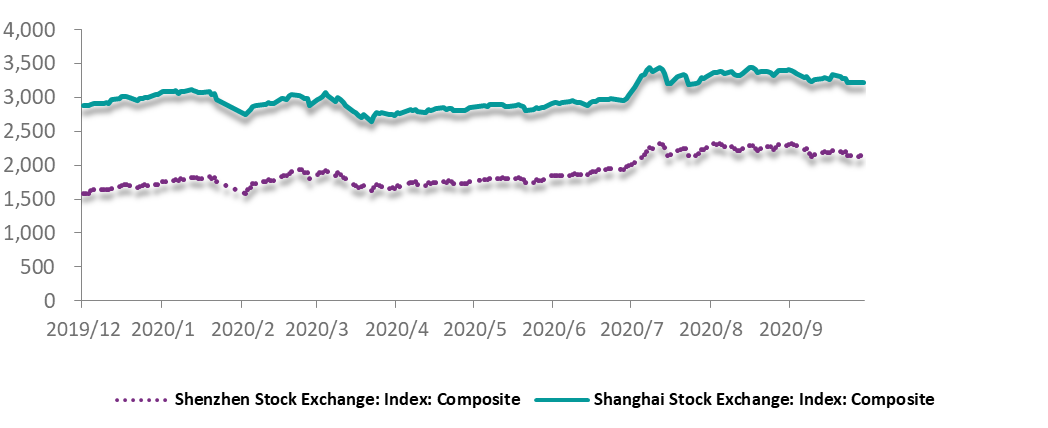 資料來源：CEIC。圖1-5 中國大陸股市趨勢圖人民幣升值受全球武漢肺炎疫情爆發，美國採取寬鬆貨幣政策導致美元貶值，加上中國大陸因疫情初步受到控制，經濟活動逐漸恢復正常，帶動第3季GDP持續正成長，人民幣兌美元匯價由6月底7.074，升值至9月底6.811，升值幅度達3.6%，為近12年以來最大季增幅。資料來源：CEIC。圖1-6 人民幣兌美元匯率走勢圖三、專題：中國大陸推動「雙循環」發展策略數十年來，壯大中國大陸經濟的來源是依靠外資與出口，2020年全球因疫情陷入衰退，加以美中關係緊張加劇，中國大陸端出重大經濟倡議「內循環」，以國內大循環為主體、國內國際雙循環，希望降低對外國企業、技術和市場的倚賴，轉而更依賴國內經濟。經濟學人EIU於2020年9月發布報告分析中國大陸推動「雙循環」意涵及重點，說明如后。中國大陸推動「雙循環」經濟意涵—緩解外部風險：隨著美中貿易緊張情勢逐步蔓延至技術、金融和地緣政治，加上武漢肺炎疫情擴散，引發全球對中國大陸的追責等，加深中國大陸推動更大的經濟自給自足。今年，中國五中全會討論「雙循環」發展模式，確定將國內市場作為帶動中國大陸經濟發展的主動能，以減緩對全球經濟的依賴。「雙循環」發展模式將納入在中國大陸未來第十四個五年規劃中推動。—推動經濟再平衡：在2008至2009年全球金融危機期間，外需驟降，中國政府採取「擴大國內需求」措施因應。儘管投資隨後驟增，但家庭支出回升卻很緩慢，至2019年私人消費占GDP比重僅38.8％，僅略高於十年前，顯示擴大國內需求措施成效不彰。面對當前美中貿易戰、中國供應鏈外移，以及海外市場再縮減的風險，因此官方再次推動擴大國內需求，以期進行經濟轉型，達成經濟再平衡。—降低對外依賴：中國大陸推動「雙循環」的另一個因素是降低依賴進口的相關風險。由於中國大陸對外關係持續惡化，全球可能對中國大陸進行圍堵的風險也逐步增溫，引發中國大陸對進口糧食、能源和技術等的供應產生疑慮。在「雙循環」策略下，中國大陸將投入大量資源優先發展糧食、能源和技術等，以達成自力更生的目標，降低對外依賴。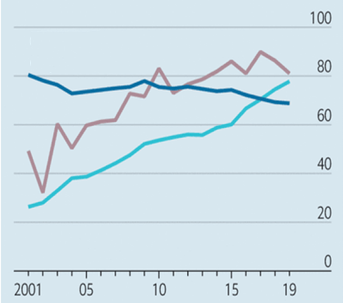 資料來源：The Economist,“China’s“dual-circulation”strategy means relyingless on foreigners”, Nov. 7, 2020.圖1-7中國大陸戰略產品進口比重「雙循環」經濟發展重點中國大陸希望透過提升自己的能力以替代外國產品和技術，降低對外國的依賴，政策重點將集中在進口依賴已造成危險程度的領域。1.技術自主由於美國採取出口限制妨礙中國大陸對高階技術的取得，以及全球對於來自中國大陸投資進行更嚴格的審查，將對中國大陸科技公司技術取得帶來壓力。基此，中國大陸將加大政策支持力道以實現關鍵技術自主，其中又以半導體為優先扶持的目標。(1)半導體技術自主—積體電路是中國大陸最大進口項目：積體電路是電子製造中的關鍵組件，也是中國大陸最大的進口類別。2019年中國大陸積體電路進口占總進口比重約15％，其中臺灣、韓國和馬來西亞為前三大進口來源，占比分別為32.4%、20.7%及10%。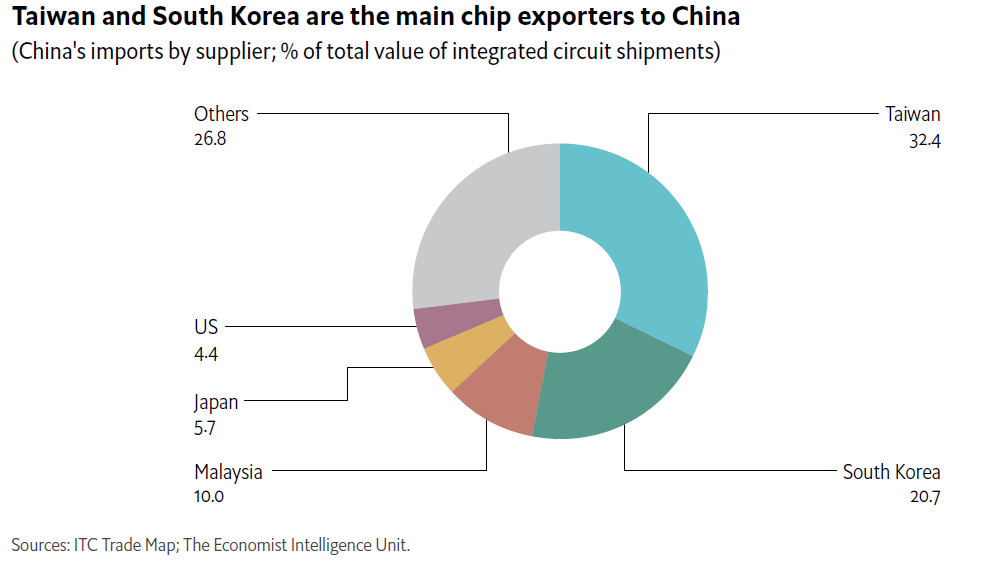 資料來源：The Economist Intelligence Unit, “Turning inwards: what Asia’s self-sufficiency drive means for business and investors”, Sep. 22, 2020.圖1-8中國大陸積體電路主要進口來源—政策積極支持半導體產業發展：中國大陸已承諾投入數十億美元開發積體電路的國內替代產品，包括2014年啟動的數十億美元投資基金，並於2020年8月宣布減免企業所得稅，為合格的IC生產商提供十年免稅期；同時，加強企業的研發、與大學合作、及人才吸引計劃。—技術自主難度高：包括5G和6G相關應用等所需的高階晶片，中國大陸仍難技術自主，雖然官方政策積極支持發展半導體產業，但陸企技術要趕上台灣、韓國和美國等競爭對手，仍面臨重大挑戰。此外，要在半導體領域取得進展，就需要發展生態系統並培育廣泛人才或取得他國高階技術，惟近期全球對來自中國大陸的併購案審查更為嚴格，更難以透過併購取得高階技術。資料來源：The Economist Intelligence Unit, “Turning inwards: what Asia’s self-sufficiency drive means for business and investors”, Sep. 22, 2020.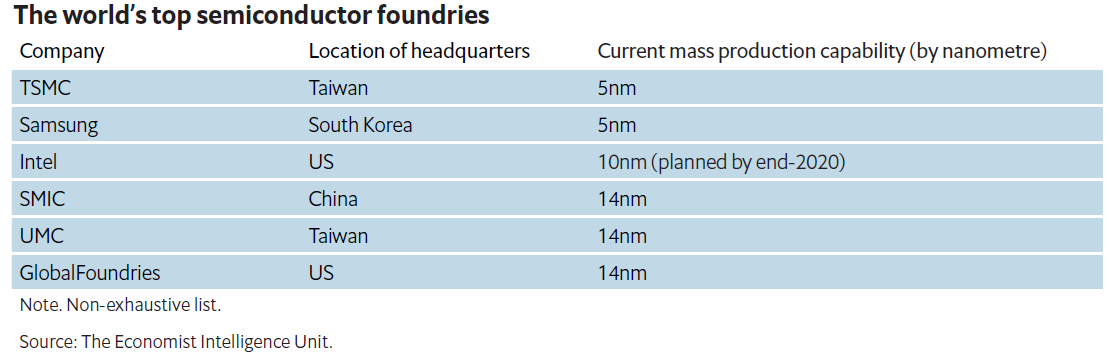 圖1-9 全球頂尖半導體晶圓代工廠(2)其他關鍵領域的技術自主除半導體關鍵領域外，中國大陸可能會擇定其他幾個重點領域作為發展的重點，例如：化學療法藥物和核磁共振（MRI）等關鍵藥物和醫療設備、鐵路和其他運輸中使用的運營控制系統、電力設備中使用的燃氣輪機組件、用於飛機和汽車行業的設計和模擬軟體等。2.能源安全中國大陸是全球最大能源進口國，任何能源供應風險都可能對工業生產和經濟發展造成重大影響，故維護能源安全是中國大陸施政首要任務之一。—油氣進口面臨運輸風險：2019年中國大陸85％石油消費量來自進口，進口天然氣則占40％以上。其中，沙烏地阿拉伯及俄羅斯是主要的石油供應國，而天然氣大部分來自土庫曼。儘管中國大陸在石油消費上較少依賴美國，中國南海通道附近的地緣政治緊張局勢加劇，增添能源運輸風險，建構能源安全是「雙循環」戰略重要任務之一。—積極發展再生能源穩定能源安全：中國大陸近年來已投入再生能源發展，2019年再生能源占整體能源消耗已接近20％。在「雙循環」戰略下，中國大陸將持續發展技術自主的再生能源，以穩定能源安全，其中風能和核能將是優先項目，發展的重點是以本土技術取代美國或其他地區的技術。3.糧食安全—面臨糧食短缺風險：中國大陸目前依賴進口黃豆以滿足國內需求，但中國社科院預測至2025年，中國大陸小麥、玉米、黃豆的產量短缺將達2,500萬噸。糧食供應短缺直接影響物價，將影響社會穩定。—推動農業技術提升及供應來源多元化：中國大陸的農業仍為勞力密集生產，透過現代化技術，將可提高糧食產量以彌補缺口。然而，農村土地改革緩慢，加上美中第一階段協議承諾，短期對美國進口依賴將繼續存在；但長期而言，中國大陸希望保持供應多元化，降低糧食進口來自單一國家的風險，這將為歐洲、拉丁美洲和「一帶一路」沿線國家的農業帶來機會。兩岸經貿情勢一、雙邊投資我對中國大陸投資2020年第3季核准對中國大陸投(增)資金額為10.4億美元，較去年同季增加40.7%，主因是2019年同期核准赴陸投資金額較低，致成長率較高；另投資件數107件，減少34.4%，累計1991年至2020年第3季核准對中國大陸投資總額1,907.3億美元(表2-1）。表2-1 臺商赴中國大陸投資統計由投資比重觀察，我對陸投資占總對外投資比重逐年下降，由2013年占逾6成，至220年前3季已降至38.5%，臺商投資重心逐漸轉向，主因是中國大陸勞工、環保等經營成本持續上升，加以美中貿易戰不確定性，致2019年臺商赴陸投資金額急遽降低；另2020年前3季則因個別投資案金額較大，使前3季對陸投資金額接近2019全年。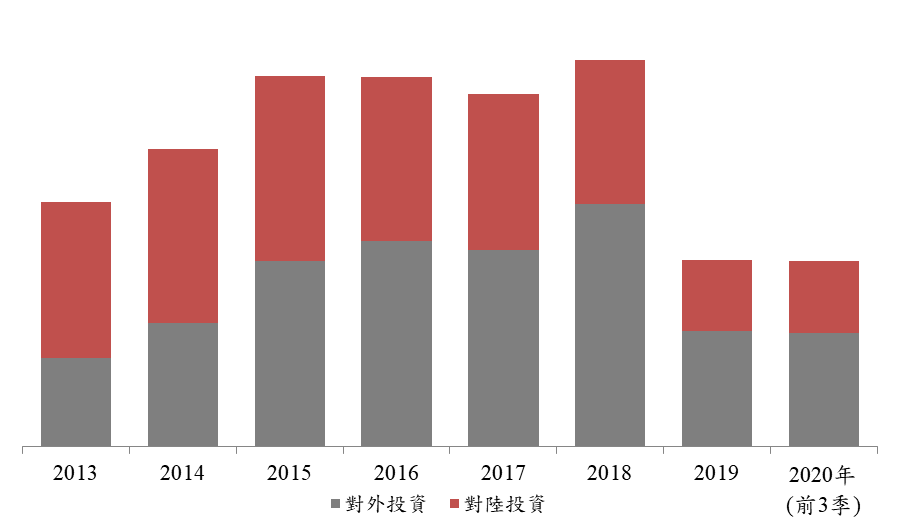 資料來源：經濟部投資審議委員會，本會自行計算。圖2-1 我對陸投資占總對外投資比重在投資業別方面，2020年第3季我對中國大陸投資以批發零售業比重最高，達35.3%，其次為運輸及倉儲業，比重為14.3%，電子及零組件製造業10.7%，電力設備製造業6.5%，專業、科學及技術服務業3.7%。表2-2　2020年第3季對中國大陸投資前五大業別      單位：千美元；%(二)陸資來臺投資依投審會資料顯示，2020年第3季核准陸資來臺投資7,234.2萬美元，較去年同季增加81.6％，投資件數22件，減少51.1%(表2-3)，主因是單一投資案件規模較大，使整資來臺投資金額快速增加。自2009年6月30日開放陸資來臺至2020年第3季，累計核准金額24.1億美元，投資件數1,449件。由業別金額觀之，前3名分別為批發及零售業(比重28.7%)、電子零組件製造業(13.9%)及銀行業(8.4%)；從業別件數觀看，以批發零售業955件最高，占投資總件數65.9%，其次為資訊軟體服務業及電子零組件製造業，分別占投資總件數比重7.4%及4.2%(表2-4)。表2-3 陸資來臺投資概況單位：仟美元；%  表2-4 陸資來臺投資主要業別（2009.6.30~2020.9.30累計）                  單位：仟美元；%資料來源：經濟部投資審議委員會。二、雙邊貿易受到美國對華為禁令廠商提前備貨，以及蘋果新機型上市影響，我對陸5G通訊、遠端通訊出口需求持續增加，2020年第3季我對中國大陸出口金額為272.9億美元，較去年同季增加14.4%；進口方面，第3季我自中國大陸進口159.6億美元，年增率6.9%，出進口相減，第3季出超113.3億美元。另2020年第3季我對中國大陸及香港出口金額412.4億美元（占我出口總額45.8%），較上年同期成長19.4%；進口金額為162.6億美元（占我進口總額22.9%），增加7.2%。表2-5 我國對中國大陸及香港貿易統計  單位：百萬美元；%註：年增率係指較上年或上年同期增減比率。資料來源：財政部海關統計。主要出口產品我對陸第3季出口除受惠於華為禁令提前備貨，另蘋果新機上市和官方大力推動5G等新基建，致基本金屬、資通訊產品、電子零組件及電機產品成長強勁，惟部分傳統產業則持續衰退(圖2-2)。說明如下：—高科技、資通訊相關產品出口強勁成長：中國大陸推動5G網路與數據應用等新基建，需求旺盛下我對陸資通與視聽產品出口增加25.1%，成長動能強勁；另受惠華為提前備貨、蘋果新機型及遠端辦公需求等影響，我對陸出口電子零組件及電機產品在第3季分別增加21.6%及19.3%，光學器材則大致持平。—基本金屬成長擴大、機械及塑橡膠製品轉為成長：受庫存降低及中國大陸水災重建需求帶動，第3季我對陸出口基本金屬成長幅度達33.6%，機械和塑橡膠製品，由第2季衰退轉為成長，增幅分別為8.8%及5.9%。—紡織、化學品及礦產品衰退2位數以上：2020年第3季我對陸出口紡織品、化學品持續衰退，分別較上年同期減少15.9%、13.8%，尚未自疫情衝擊恢復；另礦產品衰退幅度大幅擴大至21.1%，主因是跨國觀光業停滯，燃料出口需求下跌所致。資料來源：財政部海關統計圖2-2  2020年各季臺灣對中國大陸主要出口產品年增率 (二)主要進口產品2020年第3季，受臺商回流影響，帶動精密儀器、電機產品及機械等自陸進口需求持續增加，惟中國大陸內需市場尚未完全恢復，影響我對陸進口半成品加工後再出口的衍生需求。—精密儀器、電機、機械進口活絡：臺商回流帶動相關設備進口需求持續增加，致我自陸進口精密儀器、電機產品、機械和運輸設備持續成長，分別為40.3%、23.7%、18.2%和12.4%。—電子資通產品受衍生需求帶動成長：2020年第3季我對陸出口電子及資通產品暢旺，持續帶動自陸進口衍生需求，但增幅較上季縮減，電子產品及資通產品分別成長7.2%和3.9%。另紡織品及塑橡膠製品進口呈溫和成長，分別較上年同期增加3.9%和2.5%。—化學品及基本金屬持續衰退：中國大陸國內需求仍未完全恢復，加以原物料價格相對低，致使我對陸進口半成品再出口的衍生需求疲弱，2020年第3季我自陸進口化學品及基本金屬持續衰退，分別為7.1%，12.9%。資料來源：財政部海關統計。圖2-3  2020年各季臺灣自中國大陸主要進口產品年增率三、陸客來臺受到疫情影響，我自2月10日起縮減9成的中國大陸航線，及實施小三通客運禁航的邊境管制措施，致2020年第3季陸客來臺人次僅6,891人，衰退幅度達99.0%，但較第2季增加約6,000人，主因是9月開學陸生返校來臺。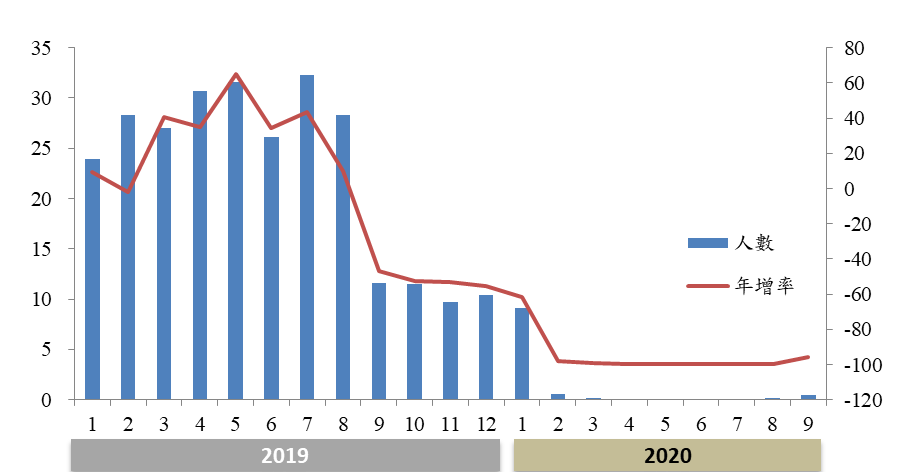 資料來源：交通部觀光局圖2-4  近期中國大陸旅客人次及年增率表2-7　臺灣對中國大陸主要出口貨品單位：%註：年增率係指較上年或上年同期增減比率。資料來源：財政部海關統計。表2-8　臺灣自中國大陸主要進口貨品    單位： %註：年增率係指較上年或上年同期增減比率。資料來源：財政部海關統計附表  中國大陸重要經濟指標註：1. *中國大陸的二級產業包括工業與建築業；**累計年增率。    2.城鎮失業率於2018年以前為登記失業率，2018年(含)為調查失業率。3. M1、M2、外匯存底及匯率等為期底值。資料來源：中國大陸國家統計局、CEIC資料庫。重要經濟指標2019 年2020年重要經濟指標第3季第4季1-3季第1季第2季第3季GDP成長率（實質）6.16.06.00.7-6.83.24.9  消費（名目）    社會消費品零售總額年增率8.07.67.7-7.2-19.0-3.90.9  投資（名目）    固定資產投資*年增率5.44.65.40.8-16.1-3.18.6外貿（名目） 進出口總額年增率-0.8-3.12.6-1.8-8.5-4.36.3 出口額年增率0.5-0.31.9-0.8-13.40.18.8 進口額年增率-2.8-6.23.2-3.1-3.0-9.73.2工業附加價值成長率（實質）5.75.05.91.2-8.44.45.8物價 居民消費價格指數年增率 工業生產者出廠價格指數年增率2.9-0.33.1-0.84.1-1.23.3-2.04.9-0.62.7-3.22.3-2.2社會融資規模（期底值）季增率**10.72.31.911.44.43.63.1股匯市（期底值） 股市-上海綜合指數季增率*-深圳綜合指數季增率*23.737.1-2.52.15.08.05.524.8-5.1-10.98.518.67.88.8 人民幣兌美元升（貶）幅度*-1.4-3.82.52.3-1.80.33.6中國大陸大力推動基建投資以支撐經濟復甦IMF 10月報告中呼籲各國政府增加公共投資，以幫助經濟復甦並創造就業機會。而中國大陸在COVID-19(武漢肺炎)發生時即採推動基礎建設作為因應策略之一。穆迪9月報告指出，在疫情背景下，未來2-3年中國大陸的基礎建設投資將持續上升，主因是中國官方以此刺激經濟成長與就業。一、基建投資是中國固定資產投資的重要組成部分基建投資是固定資產投資的重要組成部分，而固定資產投資則是中國大陸經濟成長的重要推動力。正如圖1所示，基建投資占中國大陸固定資產投資的比重由2012年的20%提高至2019年的近三分之一。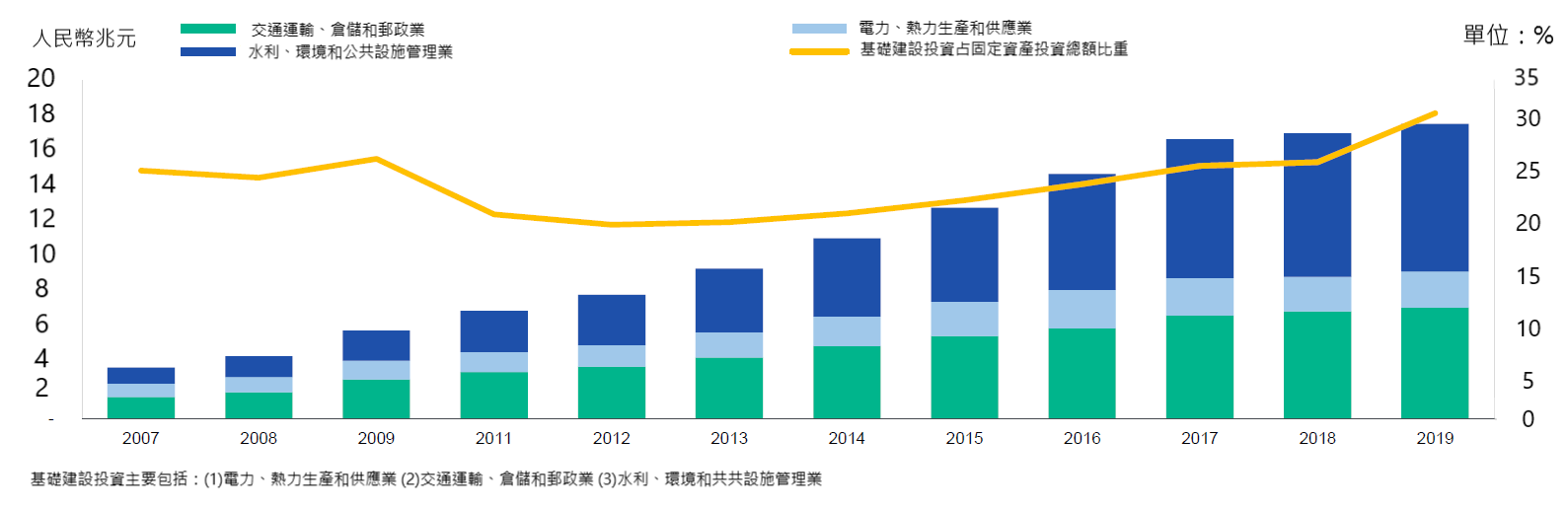 資料來源：Moody’s, “Infrastructure & Project Finance – China: Policy support for infrastructure investment will aid economic recovery”, Sep. 28, 2020.圖1 中國大陸固定資產投資組成二、基建投資居經濟救火隊角色中國大陸以往都依靠基建投資來扭轉經濟下行趨勢，如2009年全球金融危機期間推出人民幣4兆元經濟刺激計畫；然而2009年的爆量基建投資導致鋼鐵、水泥和煤炭等行業的產能過剩，以及地方政府和國企槓桿率的提升。自2015年以來，中國大陸經濟成長已逐漸將重心由依賴投資和出口拉動，轉為更加重視消費和服務。因此，近年來基建投資 (圖2) 和全國固定資產投資增速有所放緩。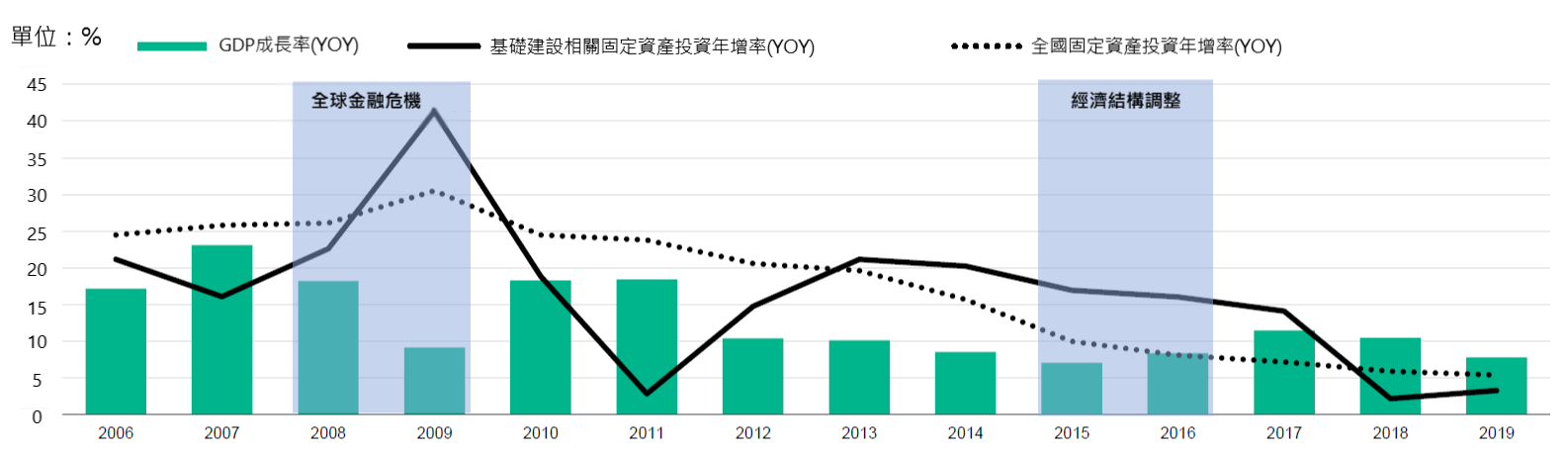 資料來源：Moody’s, “Infrastructure & Project Finance – China: Policy support for infrastructure investment will aid economic recovery”, Sep. 28, 2020.圖2中國大陸歷年基礎建設投資年增率三、刺激政策將推動投資成長穆迪報告指出，疫情爆發以來，中國政府推出一系列刺激政策，以支持基建投資成長和振興經濟。其中包括下調利率、增加融資管道，以及放鬆地方政府投資新項目的財政約束。重點如下：—下調利率：自疫情爆發以來，2020年上半年中國大陸貸款市場報價利率 (LPR) 共計下調30個基點。此外，監管機構也允許企業以優惠利率發行境內債券，將募集資金用於疫情防控和相關活動。許多基建企業均受益於貨幣寬鬆政策，這些企業透過募集新資金以降低融資成本並改善債務負擔。—中央直接撥付資金：在今年5月的全國人大會議上，中央政府宣佈將直接向市縣基層政府轉移總計人民幣2兆元的資金 (增加人民幣1兆元的預算內赤字，再加上人民幣1兆元的特別國債)，以支持經濟復甦。—提高專項債額度：中央政府安排地方政府專項債額度人民幣3.75兆元，比去年增加1.6兆元。地方政府發行的專項債券將用作為支援符合條件的重大專案。政府還提高專項債募集資金投入基建專案的比例，從20%提高至25%。—放寬融資管道：政府推出基建類不動產投資信託基金 (REITs)，作為支持基建發展和吸引民營投資的新融資管道。這將有助於基建企業向REITs出售資產，以增加資金來源並將項目變現，以縮短基建資產投資報酬回收期。期間貿易總額貿易總額出口出口進口進口出(入)超期間金額年增率金額年增率金額年增率金  額2018年46,227 12.6 24,868 9.9 21,359 15.8 3,509 第1季10,431 16.4 5,439 13.7 4,992 19.4 447 第2季11,618 15.5 6,262 11.5 5,356 20.6 906 第3季12,295 15.6 6,568 11.7 5,728 20.4 840 第4季11,882 4.1 6,599 3.9 5,283 4.4 1,317 2019年45,851-0.824,9940.520,856-2.34,137第1季10,377-0.55,5151.44,862-2.6729第2季11,360-2.26,199-1.05,161-3.61,039第3季11,919-3.16,548-0.35,371-6.21,177第4季12,1932.66,7312.05,4633.41,2712020年第1-3季32,967-1.818,113-0.814,853-3.13,260第1季9,426-8.54,779-13.44,647-3.0132第2季10,870-4.36,2080.14,661-9.71,546第3季12,6706.37,1268.85,5433.21,582社會融資規模銀行貸款表外融資政府債券資本市場融資其他2020年6月271.8166.422.341.534.45.92020年9月280.1170.622.144.535.46.5增(減)幅%3.12.5-0.97.12.99.9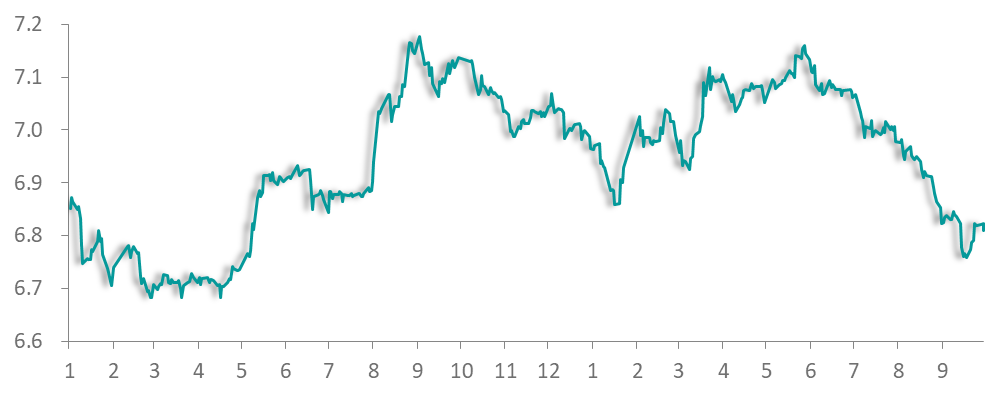 期   間   金  額   金  額   件  數   件  數平均投資金額期   間（百萬美元）成 長 率(%)（件）成 長 率(%)（仟美元）1991～2000年17,102.658.822,97446.7 744.42001~2005年30,153.620.511,47812.8 2,627.12006~2010年50,064.724.04,233-3.3 11,827.22011年14,376.6-1.7887-3.0 16,208.12012年12,792.1-11.0636-28.3 20,113.32013年9,190.1-28.2554-12.9 16,588.62014年10,276.611.8497-10.3 20,677.22015年10,965.56.7427-14.1 25,680.32016年9,670.7-11.8323-24.4 29,940.32017年9,248.9-4.458079.6 15,946.32018年8,497.7-8.172625.2 11,704.92019年4,173.1-50.9610-16.06,841.1   第1季1,226.2-3.6127-18.6 9,655.7   第2季852.7-71.3155-3.15,501.0   第3季742.6-67.7163-11.94,555.6   第4季1,351.6-30.7165-26.78,191.42020年第1-3季4,214.949.4352-20.911,974.2   第1季2,009.463.91313.115,339.2   第2季1,160.636.1114-26.510,181.0   第3季1,044.940.7107-34.49,765.1合    計190,727.144,2774,307.6註：. 合計數字含補報金額與件數。資料來源：中華民國華僑及外國人投資、對外投資、對外技術合作、對大陸間接投資、大陸產業技術引進統計速報，經濟部投資審議委員會、本會自行計算。註：. 合計數字含補報金額與件數。資料來源：中華民國華僑及外國人投資、對外投資、對外技術合作、對大陸間接投資、大陸產業技術引進統計速報，經濟部投資審議委員會、本會自行計算。註：. 合計數字含補報金額與件數。資料來源：中華民國華僑及外國人投資、對外投資、對外技術合作、對大陸間接投資、大陸產業技術引進統計速報，經濟部投資審議委員會、本會自行計算。註：. 合計數字含補報金額與件數。資料來源：中華民國華僑及外國人投資、對外投資、對外技術合作、對大陸間接投資、大陸產業技術引進統計速報，經濟部投資審議委員會、本會自行計算。註：. 合計數字含補報金額與件數。資料來源：中華民國華僑及外國人投資、對外投資、對外技術合作、對大陸間接投資、大陸產業技術引進統計速報，經濟部投資審議委員會、本會自行計算。註：. 合計數字含補報金額與件數。資料來源：中華民國華僑及外國人投資、對外投資、對外技術合作、對大陸間接投資、大陸產業技術引進統計速報，經濟部投資審議委員會、本會自行計算。件數金額與上年比較與上年比較件數金額比重金額年增率批發及零售業32368,36635.3263,98039.5運輸及倉儲業0149,64914.388170405.7電子零組件製造業5111,98110.7178,206-37.2電力設備製造業467,7536.569,512-2.5專業、科學及技術服務業2238,6113.733,72314.5註：投資件數係計算投資人初次投資之案件數，投資金額則為初次投資金額與增資金額之加總；若干地區或業別如出現投資件數為零，投資金額不為零之情形，表示該期間內僅有增資案件，無初次投資案件。資料來源：經濟部投資審議委員會，本會自行計算。註：投資件數係計算投資人初次投資之案件數，投資金額則為初次投資金額與增資金額之加總；若干地區或業別如出現投資件數為零，投資金額不為零之情形，表示該期間內僅有增資案件，無初次投資案件。資料來源：經濟部投資審議委員會，本會自行計算。註：投資件數係計算投資人初次投資之案件數，投資金額則為初次投資金額與增資金額之加總；若干地區或業別如出現投資件數為零，投資金額不為零之情形，表示該期間內僅有增資案件，無初次投資案件。資料來源：經濟部投資審議委員會，本會自行計算。註：投資件數係計算投資人初次投資之案件數，投資金額則為初次投資金額與增資金額之加總；若干地區或業別如出現投資件數為零，投資金額不為零之情形，表示該期間內僅有增資案件，無初次投資案件。資料來源：經濟部投資審議委員會，本會自行計算。註：投資件數係計算投資人初次投資之案件數，投資金額則為初次投資金額與增資金額之加總；若干地區或業別如出現投資件數為零，投資金額不為零之情形，表示該期間內僅有增資案件，無初次投資案件。資料來源：經濟部投資審議委員會，本會自行計算。註：投資件數係計算投資人初次投資之案件數，投資金額則為初次投資金額與增資金額之加總；若干地區或業別如出現投資件數為零，投資金額不為零之情形，表示該期間內僅有增資案件，無初次投資案件。資料來源：經濟部投資審議委員會，本會自行計算。年度   金 額   金 額  件 數  件 數平均投資金額年度年增率年增率平均投資金額2009年37,486-23-1,629.82010年94,345151.779243.51,194.22011年51,625-45.310229.1491.72012年331,583542.313835.32,402.82013年349,4795.41380.02,532.52014年334,631-4.2136-3.52,460.52015年244,067-27.117025.01,435.72016年247,6281.5158-7.11,567.32017年265,7057.3140-11.41,897.92018年231,242-13.01410.71,640.02019年97,180-58.01431.4679.5第1季11,007-87.531-20.5355.1第2季36,465-25.9316.91,176.3第3季39,832-27.54521.6885.2第4季9,876-74.6360.0274.32020年第1-3季121,89539.678-27.11,562.8第1季35,410221.730-3.21,180.1第2季14,143-61.226-16.1543.9第3季72,34281.622-51.13,288.3合計2,406,8661,4491,661.0註：1. 2009年6月30日起開放陸資來臺投資。    2.年增率係指較上年或上年同期增減比率。資料來源：經濟部投資審議委員會。註：1. 2009年6月30日起開放陸資來臺投資。    2.年增率係指較上年或上年同期增減比率。資料來源：經濟部投資審議委員會。註：1. 2009年6月30日起開放陸資來臺投資。    2.年增率係指較上年或上年同期增減比率。資料來源：經濟部投資審議委員會。註：1. 2009年6月30日起開放陸資來臺投資。    2.年增率係指較上年或上年同期增減比率。資料來源：經濟部投資審議委員會。註：1. 2009年6月30日起開放陸資來臺投資。    2.年增率係指較上年或上年同期增減比率。資料來源：經濟部投資審議委員會。註：1. 2009年6月30日起開放陸資來臺投資。    2.年增率係指較上年或上年同期增減比率。資料來源：經濟部投資審議委員會。業      別 金 額 金 額  件 數  件 數  件 數業      別比重比重1.批發及零售業 691,86728.7 955 65.9 2電子零組件製造業 335,15313.9 61 4.2 3.銀行業 201,4418.4 3 0.2 4.港埠業 139,1085.8 1 0.1 5.機械設備製造業 116,1774.8 37 2.6 6.資訊軟體服務業 115,0554.8 107 7.4 7.研究發展服務業 112,1354.7 9 0.6 8.電腦、電子產品及光學製品製造業 110,9544.6 34 2.3 9.電力設備製造業 109,7084.6 9 0.6 10.金屬製品製造業 107,0524.4 14 1.0 合計2,038,65184.7 1,230 84.9年  季中國大陸中國大陸中國大陸中國大陸中國大陸香港香港香港香港香港年  季出口出口進口進口出(入)超出口出口進口進口出(入)超年  季金額年增率金額年增率出(入)超金額年增率金額年增率出(入)超201077,88742.236,25547.741,63238,23428.71,56749.536,667201185,1229.344,09521.641,02840,6826.41,5861.239,096201282,592-3.041,431-6.041,16138,491-5.42,58563.035,906201384,1221.943,3454.640,77741,1837.01,585-38.739,598201484,7090.749,25413.635,45543,7726.31,7359.442,037201573,270-13.545,265-8.128,00539,116-10.61,468-15.437,649201673,7320.643,991-2.829,74138,254-2.21,330-9.336,923201788,74520.450,03713.738,70841,1657.61,51213.639,654201896,4988.753,7907.542,70841,4010.61,409-6.839,992201991,789-4.957,3946.734,39540,325-2.61,062-24.639,263第1季20,260-12.613,1984.37,0628,804-8.5250-27.58,554第2季21,730-6.113,7992.37,93210,086-8.03371.79,749第3季23,852-3.014,94010.38,91210,687-1.9235-39.010,452第4季25,9471.515,4589.610,48910,7488.3240-31.010,5082020第1-3季72,41110.045,2978.027,11435,67120.68473.034,824第1季21,4125.713,3160.98,0969,5878.930020.19,286第2季23,7089.116,01616.17,69212,13620.3247-26.711,889第3季27,29014.415,9646.911,32613,94830.529927.613,648年  季總計礦產品化學品塑橡膠製品紡織品占比占比占比占比占比占比201793.71.49.88.82.2201893.51.210.48.82.0201993.71.68.57.91.7第1季93.51.610.88.51.9第2季92.91.88.68.62.0第3季94.41.47.67.21.6第4季93.81.57.57.41.52020   第1-3季94.21.36.76.81.2第1季94.21.48.16.51.3第2季93.91.66.67.31.2第3季94.51.05.86.71.2年增率年增率年增率年增率年增率年增率201720.4-6.614.719.94.920188.7-7.215.49.5-0.22019-4.925.9-21.8-14.9-18.2第1季-12.612.6-14.4-15.1-15.9第2季-6.115.4-24.5-17.3-20.0第3季-3.035.8-25.7-17.9-20.7第4季1.544.2-23.1-9.3-15.82020   第1-3季10.0-9.5-17.3-7.0-25.2第1季5.7-5.7-21.0-19.5-24.0第2季9.1-2.4-16.5-7.1-34.1第3季14.4-21.1-13.85.915.9年  季基本金屬電子產品機械電機產品資通產品光學器材占比占比占比占比占比占比占比20176.637.18.52.48.29.020186.238.38.12.18.57.920195.541.67.12.09.68.2第1季5.336.58.42.19.58.9第2季5.837.38.22.29.88.7第3季4.946.05.91.99.68.2第4季5.945.06.31.89.67.32020  第1-3季5.346.86.32.010.37.5第1季4.447.05.81.810.67.2第2季5.544.17.52.19.98.1第3季5.848.95.61.910.57.2年增率年增率年增率年增率年增率年增率年增率201729.226.547.510.812.57.320182.812.43.6-4.613.4-3.72019-15.53.2-16.4-8.17.6-1.9第1季-22.7-18.9-8.1-5.013.9-4.8第2季-26.67.8-20.8-7.513.6-4.6第3季-19.611.4-23.2-14.37.10.5第4季7.611.3-12.6-5.3-0.91.32020  第1-3季9.027.9-6.65.217.9-3.8第1季-12.336.0-26.2-9.817.5-13.9第2季4.328.9-0.35.810.51.8第3季33.621.68.819.325.10.1年  季總計化學品塑膠製品紡織品基本金屬占比占比占比占比占比占比201786.18.73.02.99.2201886.28.33.22.98.1201986.76.93.12.66.3第1季86.77.43.32.67.9第2季86.47.63.32.46.8第3季87.36.43.02.65.8第4季86.36.23.02.85.12020  第1-3季87.36.23.02.25.7第1季87.77.53.32.27.1第2季87.15.83.02.05.5第3季87.25.62.82.54.7年增率年增率年增率年增率年增率年增率201713.7-0.714.90.912.420187.53.016.68.3-4.820196.7-12.23.9-5.0-17.3第1季4.3-16.68.7-1.8-7.2第2季2.3-14.80.8-9.7-28.8第3季10.3-11.8-2.1-3.3-11.6第4季9.6-4.19.2-5.3-19.02020  第1-3季8.0-5.13.3-3.6-9.5第1季0.92.72.7-15.4-9.6第2季16.1-10.54.70.0-6.4第3季6.9-7.12.53.9-12.9年  季電子產品機械電機產品資通產品運輸設備精密儀器占比占比占比占比占比占比占比201724.16.76.621.31.91.8201826.47.27.019.21.91.8201928.66.87.721.12.01.7第1季28.37.17.519.12.01.5第2季27.87.27.919.52.11.9第3季29.66.27.422.31.92.0第4季28.46.67.822.81.91.62020  第1-3季29.96.88.320.71.82.6第1季32.46.27.218.11.72.0第2季28.07.28.921.81.83.0第3季29.76.98.621.72.02.6年增率年增率年增率年增率年增率年增率年增率201730.60.59.223.2-5.35.1201817.615.613.9-2.77.29.1201915.60.515.816.79.34.4第1季14.25.614.47.53.8-12.1第2季12.0-2.912.714.810.222.7第3季23.2-6.714.222.58.90.8第4季13.07.321.920.214.09.42020  第1-3季12.87.717.79.50.155.6第1季15.2-11.9-3.3-4.3-12.934.5第2季17.016.430.529.50.189.9第3季7.218.223.73.912.440.3年  季國內生產毛額GDP國內生產毛額GDP一級產業二級產業*工業附加價值三級產業M1貨幣供給額M2貨幣供給額外匯存底匯率居民消費價格指數固定資產投資社會消費品零售總額城鎮失業率單位名目人民幣億元實質成長率實質成長率實質成長率實質成長率實質成長率名目年增率名目年增率億美元人民幣/美元名目年增率名目年增率**名目年增率%2008年314,0459.65.49.99.910.49.117.819,4606.835.925.921.64.22009年340,9039.24.29.98.79.632.427.723,9926.82-0.730.115.54.32010年401,51310.44.312.315.79.821.219.728,4736.663.323.818.44.12011年473,1049.34.310.313.99.47.913.631,8116.325.423.817.14.12012年519,4707.74.57.910.08.16.513.833,1166.312.620.614.34.12013年568,8457.74.07.89.78.39.313.638,2136.192.619.613.14.12014年636,4637.34.17.38.38.13.212.238,4306.112.015.712.04.12015年676,7086.93.96.06.18.315.212.633,3036.451.410.010.74.12016年744,1276.73.36.16.07.821.411.330,1056.922.08.110.44.02017年827,1226.93.96.16.68.011.88.230,1056.531.67.210.23.92018年900,3096.63.55.86.27.61.58.130,7276.862.15.99.04.92019年990,8656.13.15.75.76.94.48.731,0796.982.95.48.05.2第1季213,4336.42.76.16.57.04.68.630,9876.731.86.38.35.2第2季237,5006.23.35.65.67.04.48.531,1926.872.65.38.55.0第3季246,8656.02.75.25.07.23.48.430,9247.073.14.67.65.2第4季278,0206.03.45.85.96.64.48.731,0796.984.15.47.75.22020年第1季206,504-6.8-3.2-9.6-8.4-5.25.010.130,6067.094.9-16.1-18.65.9第2季250,1103.23.34.74.41.96.511.131,1237.082.79.9-3.95.9第3季266,1724.93.96.05.84.32.38.60.95.47月----4.8-11.130,9147.062.7-1.6-1.15.78月----5.6-11.131,0167.132.40.30.55.69月----6.9-11.131,1237.081.70.83.35.4